Knuffel is wegEen interactief voorleesverhaalBenodigdhedenMultomap (A4-formaat) met het verhaalZachte knuffelFlesje parfum (niet te overheersend, kies iets wat het kind prettig vindt)Klein knuffeltje om aan de doos te maken als een tastbare titel voor het boekDoos of box om alles in te doen, tenminste A4-formaat (27x35x18 cm)Kleurpotloden Het verhaalIn het verhaal staat soms een stippellijntje. Hier is de naam van het kind/de cliënt in te vullen.De vetgedrukte zinnen hieronder zijn de zinnen om voor te lezen. De cursieve tekst eronder geeft steeds aan wat u zelf kunt doen en/of het kind kunt laten doen om meer beleving bij het verhaal te krijgen.We gaan lezen uit het boek: knuffel is weg. ** Laat het kleine knuffeltje voelen dat aan de buitenkant van de doos is vastgemaakt als een tastbare titel voor het boek.Dit is knuffel *Knuffel is lief
* Laat de knuffel voelen.Knuffel is zacht ** Laat voelen dat Knuffel zacht is.
Knuffel heeft ook een buik *…… waar zit jouw buik? *** Laat de buik van Knuffel voelen.** Laat de eigen buik voelen.Knuffel ruikt zo lekkerRuik maar eens *…... wil jij ook lekker ruiken? **Kom, dan spuit ik parfum op je arm, mmm dat ruikt lekker **** Laat aan Knuffel ruiken.
** Stel de vraag en wacht op reactie.
*** Spuit een beetje parfum op de arm en laat ruiken.Knuffel kan ook springen, steeds hoger ** Laat Knuffel een beetje springen (laat hem vervolgens in de doos verdwijnen).
O o, waar is Knuffel nu?Knuffel, waar ben je nu? ** Vraag dit een beetje paniekerig.……., zit Knuffel op de stoel? *
* Laat op de stoel kijken of voelen.……, zit Knuffel onder de tafel? ** Laat onder de tafel kijken of voelen.Zit Knuffel naast …… ? ** Laat naast …… kijken of voelen, links en rechts.……, zit Knuffel in de doos? ** Laat in de doos kijken of voelen.Ja! Knuffel zit in de doosKnuffel is terug, gelukkig *Geef Knuffel maar een dikke knuffel* Laat Knuffel een dikke knuffel geven.Doe Knuffel maar in de doos *Doe het boek maar dicht **Het voorlezen is nu klaar* Doe samen Knuffel in de doos.
** Doe samen het boek dicht.Tips voor uitbreiden, verdiepen of aanpassen Schrap naar eigen inzicht een aantal zinnen of maak er nieuwe bij als het verhaal te lang of te kort is. Sluit aan bij de interesse van uw kind. Bekijk samen de afbeeldingen en praat erover. Dat is een mogelijke uitbreiding als het verhaal vertrouwder wordt. Kleur de kleurplaat in. Laat het kind de laatste woorden van de zin aanvullen, voorwerpen benoemen enzovoort. Uitbreiding specifiek voor dit boekBreid de verstopplekken uit en/of maak ze moeilijker. Benoem de verstopplekken wel.  Benoem de emoties verdrietig en blij, omdat knuffel weg was en later terugkomt. Foto’s en kleurplaten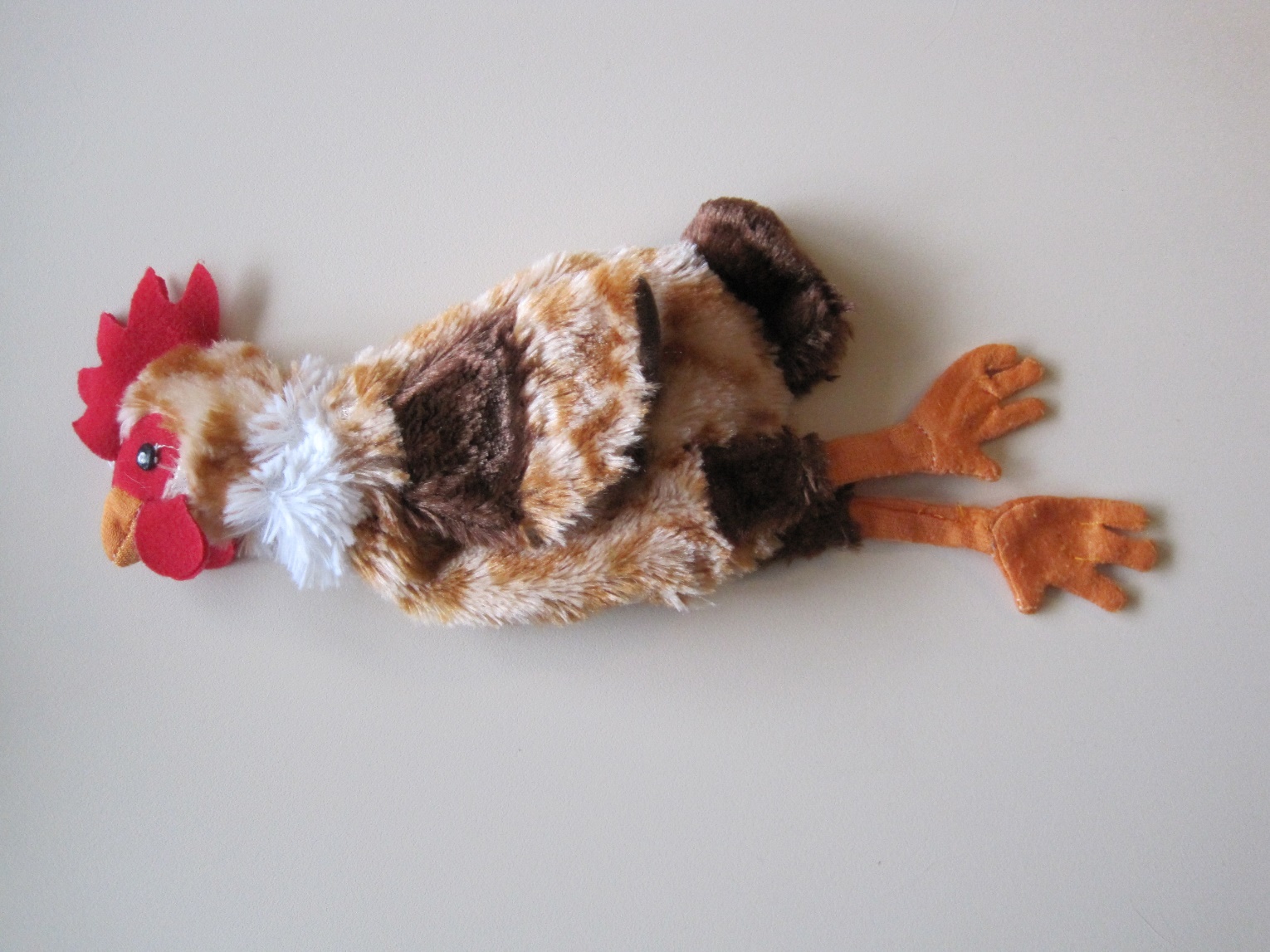 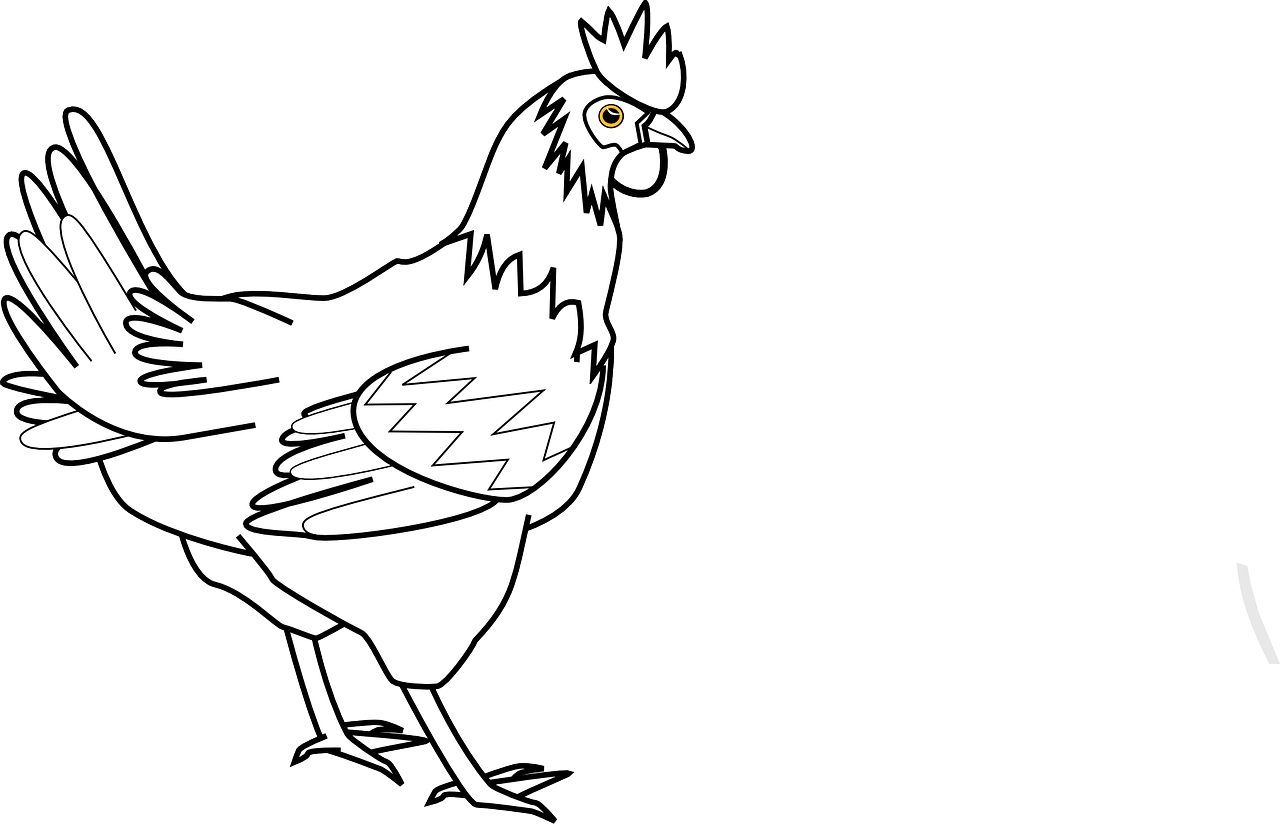 